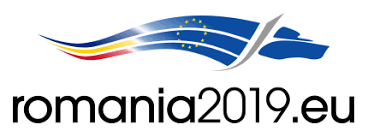 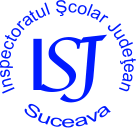 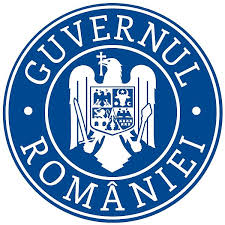 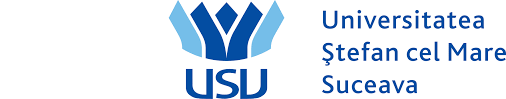 PROGRAMUL OLIMPIADEI NAȚIONALE DE INFORMATICĂ SECȚIUNEA LICEUSUCEAVA, 29.04.2019- 03.05.2019INTERVAL ORARPROGRAMUL COMISIEIPROGRAMUL COMISIEIPROGRAMUL ELEVILORPROGRAMUL PROFESORILOR ÎNSOȚITORILuni, 29 aprilieLuni, 29 aprilieLuni, 29 aprilieLuni, 29 aprilieLuni, 29 aprilie12:00 - 18:00Sosirea și cazarea membrilor Comisiei CentraleSosirea și cazarea membrilor Comisiei Centrale18:00 - 19:00Ședința tehnicăȘedința tehnică19:00 – 20:00Cina Cina Marți, 30 aprilieMarți, 30 aprilieMarți, 30 aprilieMarți, 30 aprilieMarți, 30 aprilie7:00 – 8:00Mic dejunMic dejunSosirea și cazarea participanțilorSosirea și cazarea participanților8:30 – 13:00Activități pe comisiiActivități pe comisiiSosirea și cazarea participanțilorSosirea și cazarea participanților13:00 – 14:00PrânzPrânzSosirea și cazarea participanțilorSosirea și cazarea participanților14:00 – 16:00Activități pe comisiiActivități pe comisiiSosirea și cazarea participanțilorSosirea și cazarea participanților18:00 – 19:00DESCHIDEREA FESTIVĂ – Esplanada/Aula Magna USVDESCHIDEREA FESTIVĂ – Esplanada/Aula Magna USVDESCHIDEREA FESTIVĂ – Esplanada/Aula Magna USVDESCHIDEREA FESTIVĂ – Esplanada/Aula Magna USV19:30 – 20:30CinăCinăCinăCină20:30 – 21:30Ședință tehnicăȘedință tehnicăMiercuri, 1 maiMiercuri, 1 maiMiercuri, 1 maiMiercuri, 1 maiMiercuri, 1 mai7:00 – 8:00Mic dejunMic dejunMic dejunMic dejun8:00 – 8:30 Deplasarea către centrul de concursDeplasarea către centrul de concursDeplasarea elevilor către centrele de concursÎnsoțirea elevilor către centrele de concurs8:30 – 13:00Proba 1 de concursProba 1 de concursProba 1 de concursActivități sportive la bazinul USV(costum de baie + cască) / Vizită in laboratoarele FIESC USV13:30 – 14:30PrânzPrânzPrânzPrânz14:30 – 17:30EvaluareEvaluare14:30 -16:30– sala Auditorium USV: teatru ”Cyrano de Bergerac”16:00 Observatorul Astronomic – Planetariu : teatru : ”Cosmic”14:30 -16:30– sala Auditorium USV: teatru ”Cyrano de Bergerac”16:00 Observatorul Astronomic – Planetariu : teatru : ”Cosmic”18:00Afișare rezultateAfișare rezultateAfișare rezultateAfișare rezultate19:30 – 20:30CinăCinăCinăCină20:30 – 21:30Ședință tehnicăȘedință tehnicăVizită ghidată la Catedrala Suceava Vizită ghidată la Catedrala Suceava Joi, 2 maiJoi, 2 maiJoi, 2 maiJoi, 2 maiJoi, 2 mai7:00 – 8:00Mic dejunMic dejunMic dejunMic dejun8:00 – 8:30 Deplasarea către centrul de concursDeplasarea către centrul de concursDeplasarea elevilor către centrele de concursÎnsoțirea elevilor către centrele de concurs8:30 – 13:00Proba 2 de concursProba 2 de concursProba 2 de concursExcursie la Dragomirna13:30 – 14:30PrânzPrânzPrânzPrânz14:30 – 17:30EvaluareEvaluareVizită la Cetatea de Scaun a Sucevei/ Muzeul de Istorie - pe județe Vizită la Cetatea de Scaun a Sucevei/ Muzeul de Istorie - pe județe 18:00 Afișare rezultateAfișare rezultateAfișare rezultateAfișare rezultate18:00 – 19:00Testarea soluțiilorTestarea soluțiilorTestarea soluțiilor19:30 – 20:30CinăCinăCinăCină20:30 – 21:30Ședință tehnicăȘedință tehnicăVineri, 3 maiVineri, 3 maiVineri, 3 maiVineri, 3 maiVineri, 3 mai7:00 – 8:00Mic dejunMic dejunMic dejunMic dejun8:00 – 8:30 Deplasarea către centrul de concursDeplasarea către centrul de concursDeplasarea elevilor către centrele de concursÎnsoțirea elevilor către centrele de concurs8:30 – 13:00Proba de barajProba de barajProba de barajMoment sponsori:Prezentări 20-30 minute Firme participante: Endora, Capgemini, Arobs, Assist, London Exchange13:30 – 14:30PrânzPrânzPrânzPrânz14:30 – 17:00EvaluareEvaluareTimp liber Timp liber 17:00 – 18:00Stabilire lot reprezentativStabilire lot reprezentativ18:30Cina19:30FESTIVITATEA DE PREMIEREEsplanada / Aula Magna USVFESTIVITATEA DE PREMIEREEsplanada / Aula Magna USVFESTIVITATEA DE PREMIEREEsplanada / Aula Magna USVFESTIVITATEA DE PREMIEREEsplanada / Aula Magna USV21:00Cină festivă – Restaurantul USVSpectacolTrupe: Nouă și Mono Jack’sSpectacolTrupe: Nouă și Mono Jack’sCină festivă – Restaurantul USVSâmbătă, 4 maiSâmbătă, 4 maiSâmbătă, 4 maiSâmbătă, 4 maiSâmbătă, 4 mai07:00 – 08:00Mic dejunMic dejunMic dejunMic dejunPlecarea participanțilorPlecarea participanțilorPlecarea participanțilorPlecarea participanțilorPlecarea participanților